 Til Forretningsudvalget (samt til bestyrelsens orientering) 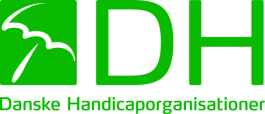 Forretningudvalgs- & HR formøde på Frivilligcenter, Nykøbing, den: 15.01.18 kl. 16 -18.00.    Husk til- & afmelding på: https://doodle.com/poll/27h89f3i577imeib   husk navn men også om du deltagerBH - sørger for noget til kaffen, med mindre der er byttet indbyrdes. NB. Hvis ikke der er tilmeldt mindst 4 stemmeberettigede, senest 4 dage før, udsættes mødetSamlet mødeplan m/frister: se årshjul.		Dagsorden/Referat  					08.01.18Godkendelse af dagsordenen samt evt forslag til extra punkter:Dagsorden er godkendt.Godkendelse af referat fra den 11.12.17 Referart er godkendt.Gennemgang af dagsordenen for HR den 22.01.18 v/KN  evt inkl høringer..Bent M. Bjarne Og Kenneth deltager i det centrale handicapråds årsmøde.Fællesmødet med ældre rådet deltager Kenneth, Rose, Arne, Bent M. Bjarne.              Punkter til den dag. 12 marts. 3: Gensidig opbakning til hørringssvar.4: Fælles holdning til indretning af valgsteder. 2: Hvilke forventninger har ældrerådet. 1: Handicaprådets forventninger til ældre rådet.Vi spørger Charlotte om at være sekretær, da vi stiller med dagsorden.Årsrapporten er klar til februar mødet.Vi skal spørge ind til økonomien i hjerneskadehuset. Og at Aarslevsgade skal flytte og hvor de så flytter henHjernehuset, status – v/Rose (hvis der er noget nyt)Næste møde i følgegruppen er i februar. Der er undren i gruppen over den manglende orientering. Kassererens punkt, hvis der er noget eller udsættes til næste møde.På næste møde skal der laves et budget. Og Per fortæller der er en pulje til kompentanceudvikling i DHTilgængelighed/trafik udvalg – status (hvis der er noget nyt)Erling er nyt medlem fra ældrerådet i stedet for Conny Krogh, Vi holder næste møde i aprilFolkeoplysningsudvalget 30.11.17 – hvis der evt er noget nyt.Ikke noget nytDH-central, arbejdsgruppe for politisk arbejde- hvis der er noget (Helene valgt). Bevillingsnævnet – hvis der er noget nyt  (Gert valgt).Fællesmødet i Vordingborg – evaluering.Det gik ikke særligt godt, efter et ubehageligt indlæg fra Stella forlod Kenneth og Bjarne mødet.Bent M. Laver et skriv til Dh-Vordingborg at samarbejdet ophører. Vi vil ikke finde os i den måde Stella styrer det på denne uanstændige måde hun fremføre sig på Vi vil gerne samarbejde men under forudsætning af at Stella ikke deltager. Og at fremtidige møder bliver under et turnusrul. Og desuden tager Bent M. Kontakt til Lolland om fælles samarbejde. Dette er et enstemmigt FU- udvalg der bakker op om det.Regionale Arbejdsmarkeds Råd, hvis der er noget nytIkke noget nyt, Det nuværende RAR kører til juni 18TV-Øst repræsentantskab – (Helene & Anne-Lise valgt) DH-forældre-pårørendegruppe/netværk (hvis tid ellers udsættes til næste møde)Der er aftalt næste møde til April..Mødeplan 2018 for HR & FU. Den er sendt ind der kommer et ekstra møde in med ældrerådet 12-3 med ældre rådet, og et møde den 28 maj nærmere besked fremkommer idt løs snak, blandt andet omkring KKR forum.der ældreårdett Stella ikke deltagerr.Generalforsamlingen bliver 19 marts i Nørre Vedby hallenBent M. Finder ud af noget omkring et foredrag til dette mødeVi invitere DH-Lolland til årsmødet.Den positive historie.  (hvis tid ellers udsættes til næste møde)Eventuelt –Lidt løs snak, blandt andet omkring KKR forum. 18. Næste møde: 19.02 - forlag til dagsorden punkter skal være modtaget senest 12.02